О снятии с баланса муниципального недвижимого  имущества	В соответствии с Федеральным законом 131-ФЗ от 06.10.2003 года «Об общих принципах организации местного самоуправления в Российской федерации», Положением о порядке владения, пользования и распоряжения муниципальным имуществом муниципального образования Лабазинский сельсовет, утвержденного решением Совета депутатов муниципального образования Лабазинский сельсовет от 25.12.2007 г. № 72, на основании договоров на передачу квартир (домов) в собственность граждан и  на передачу в собственность религиозной организации имущества религиозного назначения, находящегося в муниципальной собственности, руководствуясь Уставом муниципального образования Лабазинский сельсовет постановляю:          1. Снять с баланса администрации муниципального образования Лабазинский сельсовет муниципальное недвижимое имущество согласно приложению.  2. Исключить недвижимое имущество, указанное в приложении настоящего постановления, из  Реестра муниципального имущества.  3.    Контроль за исполнением постановления возложить на специалиста 1 категории по ведению бухгалтерского учета Корнилову Н.М.4. Постановление вступает в силу со дня подписания и подлежит опубликованию в газете «Лабазинский вестник». Глава муниципального образования      	    В.А. ГражданкинРазослано: в дело, прокурору                                                                                                                                                                                                          Приложение                                                                                                                                                                                                                    к постановлению 
                                                                                                                                                                                                                            от 18.07.2013 г. № 39-п Перечень
имущества подлежащего снятию с баланса муниципального недвижимого имущества Лабазинского сельского поселения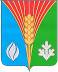  АдминистрацияМуниципального образования Лабазинский сельсоветКурманаевского районаОренбургской области ПОСТАНОВЛЕНИЕ          18.07.2013 №  39-п№п/пНаименование имуществаАдрес местонахожденияОснования для снятия1.Четырехкомнатная квартираОренбургская область, Курманаевский район, с. Скворцовка, ул. Советская, д.7а, кв.2Договор на передачу квартиры в собственность граждан от 28.11.2012 г. № 012.Четырехкомнатная квартираОренбургская область, Курманаевский район, с. Скворцовка, ул. Советская, д.9а, кв.2Договор на передачу квартиры в собственность граждан от 28.11.2012 г. № 023.Четырехкомнатная квартираОренбургская область, Курманаевский район, с. Скворцовка, ул. Советская, д.13, кв.1Договор на передачу квартиры в собственность граждан от 28.11.2012 г. № 034.Жилой домОренбургская область, Курманаевский район, с. Скворцовка, ул. Набережная, д.126Договор на передачу квартиры в собственность граждан от 28.11.2012 г. № 045.Четырехкомнатная квартираОренбургская область, Курманаевский район, с. Скворцовка, ул. Советская, д.9а, кв.1Договор на передачу квартиры в собственность граждан от 28.11.2012 г. № 056.Двухкомнатная квартираОренбургская область, Курманаевский район, с. Суриково, ул. 8 Марта, д.13, кв.2Договор на передачу квартиры в собственность граждан от 28.11.2012 г. № 067.Трехкомнатная квартираОренбургская область, Курманаевский район, с. Суриково, ул. Молодежная, д.1, кв.2Договор на передачу квартиры в собственность граждан от 28.11.2012 г. № 078.Двухкомнатная квартираОренбургская область, Курманаевский район, с. Суриково, ул. 8 Марта, д.17, кв.1Договор на передачу квартиры в собственность граждан от 28.11.2012 г. № 089.Трехкомнатная квартираОренбургская область, Курманаевский район, с. Суриково, ул. Молодежная, д.1, кв.1Договор на передачу квартиры в собственность граждан от 28.11.2012 г. № 0910.Четырехкомнатная квартираОренбургская область, Курманаевский район, с. Лабазы, ул. Чапаева, д.26, кв.2Договор на передачу квартиры в собственность граждан от 28.11.2012 г. № 1011.Двухкомнатная квартираОренбургская область, Курманаевский район, с.Лабазы, ул. Зорина, д.1, кв.8Договор на передачу квартиры в собственность граждан от 28.11.2012 г. № 1112.Двухкомнатная квартираОренбургская область, Курманаевский район, с.Лабазы, ул. Зорина, д.2, кв.1Договор на передачу квартиры в собственность граждан от 27.12.2012 г. № 1213.Двухкомнатная квартираОренбургская область, Курманаевский район, с.Лабазы, ул. Ленина, д.42, кв.1Договор на передачу квартиры в собственность граждан от 29.12.2012 г. № 1314.Жилой домОренбургская область, Курманаевский район, с. Скворцовка, ул. Советская, д.41Договор на передачу квартиры в собственность граждан от 19.02.2013 г. № 1415.Трехкомнатная квартираОренбургская область, Курманаевский район, с. Суриково, ул. 8 Марта, д.15, кв.6Договор на передачу квартиры в собственность граждан от 21.02.2013 г. № 1516.Здание приходаОренбургская область, Курманаевский район, с.Лабазы, ул. Зорина, д.8Договор на передачу  религиозной организации имущества религиозного назначения, находящегося в муниципальной собственности от 25.04.2013 г. № 1617.Двухкомнатная квартираОренбургская область, Курманаевский район, с.Лабазы, ул. Зорина, д.6, кв.1Договор на передачу квартиры в собственность граждан от 15.05.2013 г. № 17